Alcaldía Municipal de San Francisco de Gotera.ADMINISTRACIÓN CEMENTERIOS.Informe de octubre diciembre de 2020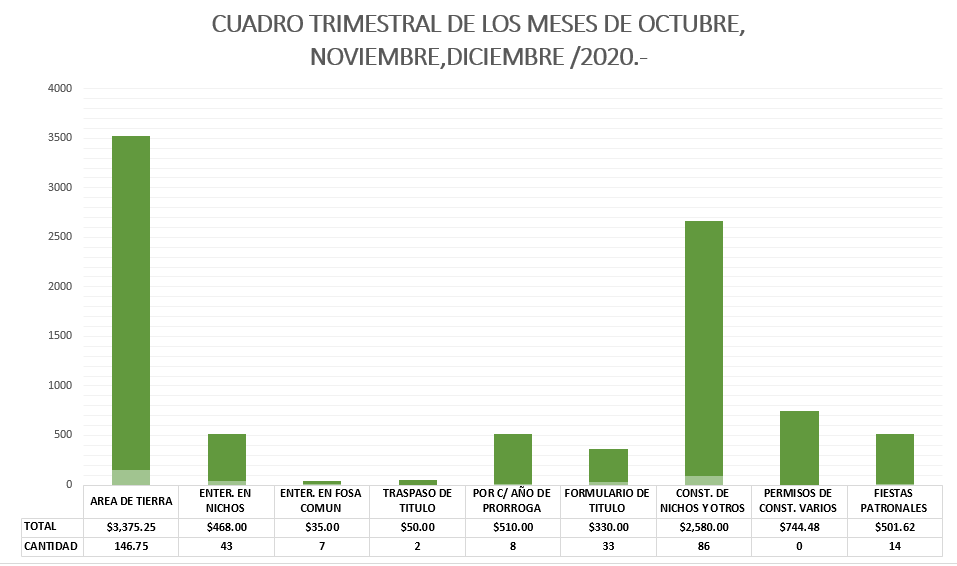 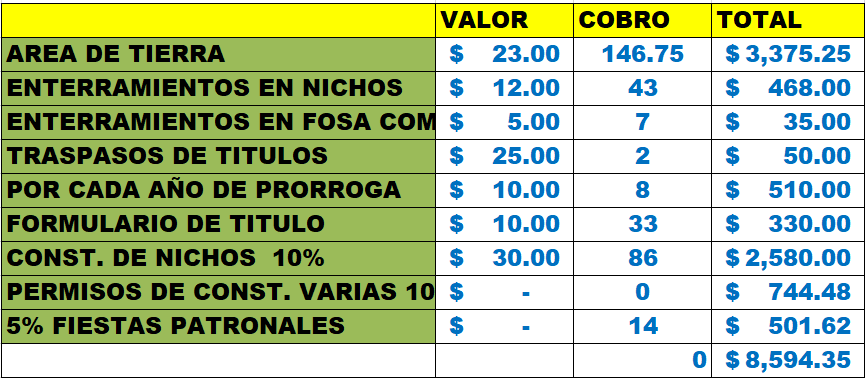 